K1R142/1S4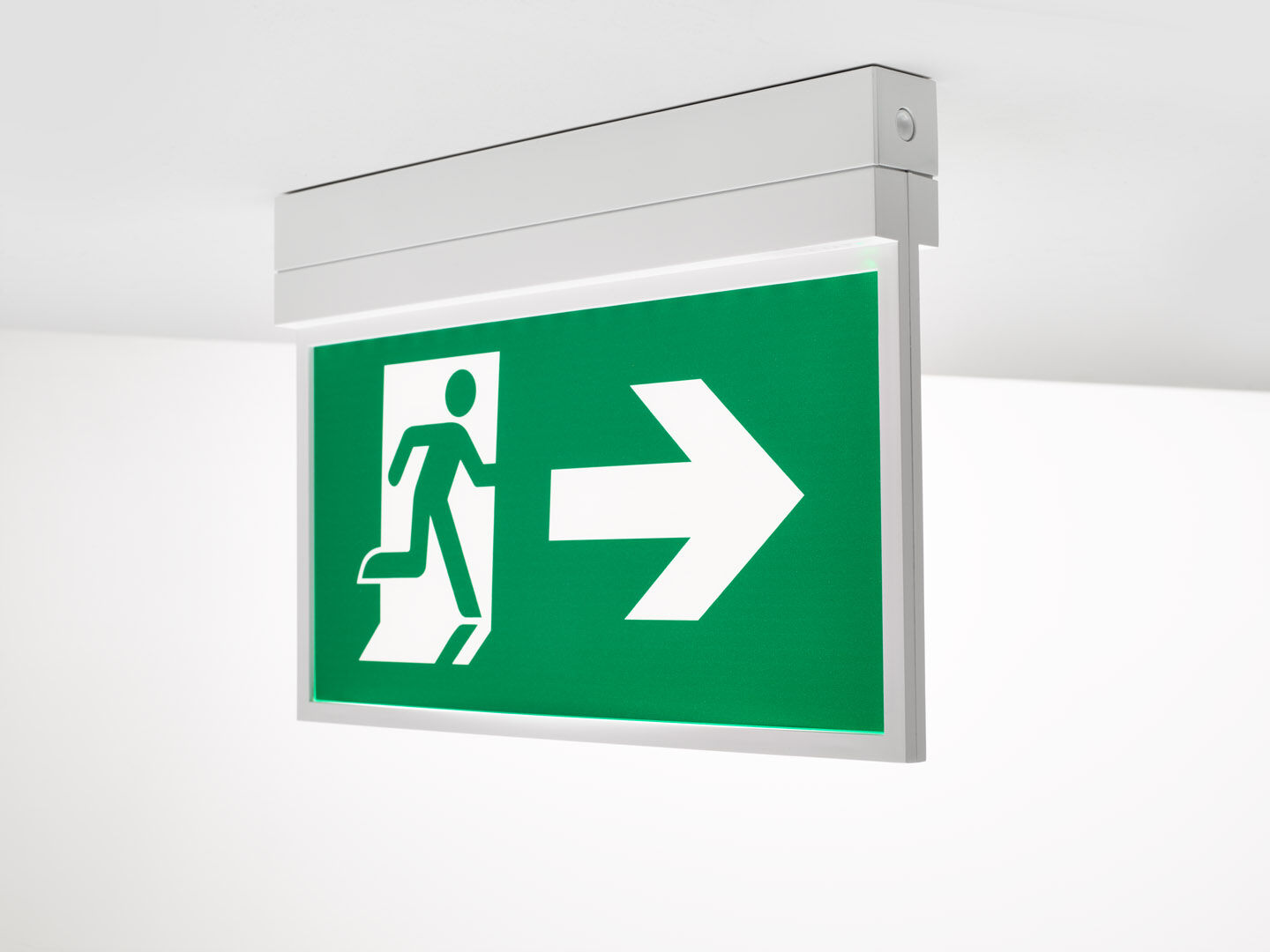 Luminária de emergência sinalização para simples e dupla face. Montagem saliente. Luminária autónoma (contém bateria). Dimensões: 315 mm x 33 mm x 219 mm. Abertura sem parafusos, conexão elétrica automática (até 2.5mm²), terminais de fio sem parafusos, adequados para montagem em teto e parede, acessórios opcionais para montagem de encastrar ou suspensa. Fluxo luminoso em estado de emergência: 90 lm. Potência: 2.8 W.   Tensão: 220-230V.  A distância de percepção do pictograma é 29 m. Duraçãos: 60 minutos. A luminária contém dados da fonte de luz, data da bateria e tipo, conforme exigido de acordo com EN 60598-2.22. Bateria: 4 x NiMh 1,2V 1,1Ah. Teste funcional automático todas as semanas, teste de duração 13 semanas, de acordo com EN 50172 e EN 62034. Controle remoto do modo de emergência / repouso por contato de entrada. Modo mantido / não mantido selecionável, predefinido para a aplicação mais comum. Classe de isolamento: classe II. Segurança fotobiológica -. Policarbonato resistente a impactos base, RAL9003 - branco. Grau de protecção IP: IP42. Grau de protecção IK: IK04. Teste ao fio encandescente: 850°C. 5 anos de garantia sobre luminária, fonte de luz, driver e bateria. Certificações: CE, ENEC. A luminária foi desenvolvida e produzida de acordo com a norma EN 60598-1 numa empresa certificada pela ISO 9001 e pela ISO 14001.